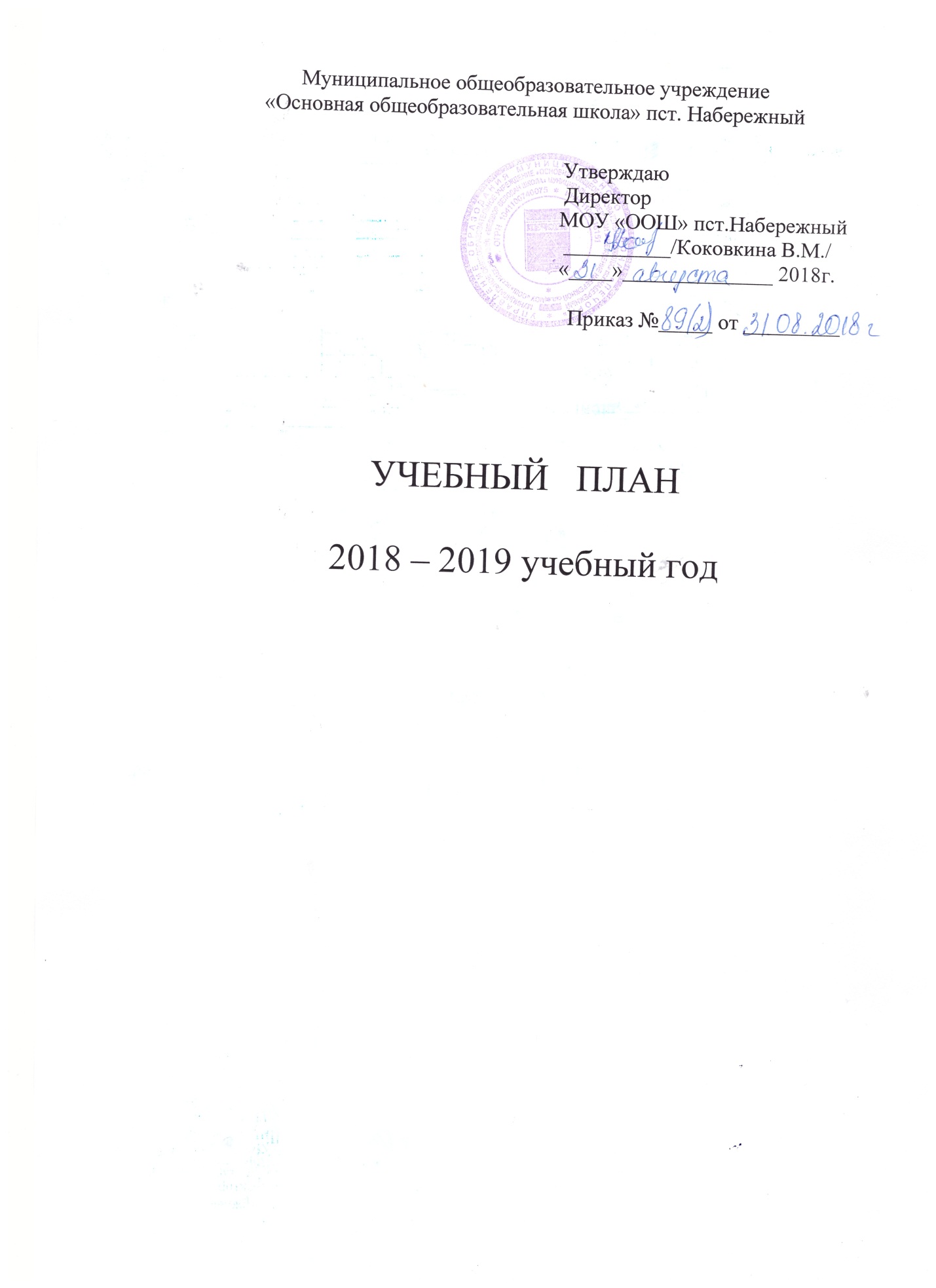 Учебный планначального общего образования (ФГОС НОО) недельныйВнеурочная деятельностьУчебный планосновного общего образования (ФГОС ООО) недельныйУчебный план основного общего образования (ФГОС ООО) годовойУчебный планосновного общегообразования (БУП-2004)недельныйУчебный планосновного общего образования (БУП-2004)годовойПояснительная запискак учебному плану на 2018/2019 учебный год  Учебный план МОУ «ООШ» пст.Набережный  на 2018-2019 учебный год является нормативным правовым актом, устанавливающим перечень учебных предметов, трудоемкость, последовательность и распределение по периодам обучения  учебных предметов, формы промежуточной аттестации.Учебный план  разработан в соответствии с:-Федеральным законом от 29.12.2012 № 273-ФЗ "Об образовании в Российской Федерации"- приказом Министерства образования и науки Российской Федерации от 06.10.2009 г. № 373 «Об  утверждении и введении в действие федерального государственного образовательного стандарта начального общего образования»;- приказом Министерства образования и науки Российской Федерации от 17.12.2010 г. № 1897 «Об  утверждении федерального государственного образовательного стандарта основного  общего образования»;- примерной основной образовательной программы начального общего образования, одобренной решением федерального учебно-методического объединения по общему образованию (протокол от 8 апреля 2015 г. № 1/15, в редакции протокола №3/15 от 28.10.2015г.);- примерной основной образовательной программы основного общего образования, одобренной решением федерального учебно-методического объединения по общему образованию (протокол от 8 апреля 2015 г. № 1/15, в редакции протокола №3/15 от 28.10.2015г.);- п.10.5 постановления Главного государственного санитарного врача РФ от 29.12.2010 № 189 (ред. от 24.11.2015) «Об утверждении СанПиН 2.4.2.2821-10 «Санитарно-эпидемиологические требования к условиям и организации обучения в общеобразовательных учреждениях» (вместе с «СанПиН 2.4.2.2821-10. Санитарно-эпидемиологические требования к условиям и организации обучения в общеобразовательных организациях. Санитарно-эпидемиологические правила и нормативы»).- письмом Министерства образования РК от 31.08.2011 № 02-02/344  во исполнении поручения президента РФ от 2.08.2009 № ПР-2009 о введении в 4-ых классах комплексного учебного курса «Основы религиозных культур  и светской этики».Учебный план составлен в целях обеспечения достижения планируемых результатов освоения основной образовательной программы начального и основного общего образования всеми обучающимися и создания условий для обеспечения развития школьников с учетом их индивидуальных возможностей, а также выполнения гигиенических требований к условиям обучения.Задачи учебного плана:обеспечить получение начального и основного общего образования в объеме государственного образовательного стандарта: сформировать систему знаний о мире и человеке, фундаментальной грамотности в 1-8 классах; выполнить базисный учебный план в 9 классе;обеспечить преемственность начального общего, основного общего образования.Учебный план состоит из четырех частей: обязательной части; части, формируемой участниками образовательного процесса;  внеурочной деятельности и части, отражающей промежуточную аттестацию обучающихся.Учебный план определяет состав  предметных областей обязательной части учебного плана и части, формируемой участниками образовательного процесса, распределение учебной нагрузки в соответствии с действующими санитарными правилами.1-9 классы работают в режиме 5-дневной учебной недели.Учебный план по каждой ступени составлен согласно этому режиму, учитывая  максимально допустимую недельную нагрузку. 1,2,3,4,6,7,8 классы – ФГОС;  9 класс – БУП – 2004г.Обязательная часть1 – 4 классов представлена следующими предметными областями: русский язык и литературное чтение (предметы: русский язык, литературное чтение), родной язык и литературное чтение на родном языке (предметы: родной (русский) язык, литературное чтение на родном (русском) языке), иностранный язык (предмет: иностранный язык – английский язык), математика и информатика (предмет: математика), обществознание и естествознание (окружающий мир) (предмет: окружающий мир), основы религиозных культури светской этики (предмет ОРКСЭ), искусство (предметы: музыка, изобразительное искусство), технология (предмет: технология), физическая культура (предмет: физическая культура). Обязательная часть 6 – 8 классов представлена следующими предметными областями: русский язык и литература (предметы: русский язык, литература), родной язык и родная литература (предметы: родной (русский) язык, родная (русская) литература), иностранные языки (предмет: иностранный язык – английский язык), математика и информатика (предметы: математика в 6 классе, алгебра и геометрия в 7-8 классах, информатика в 7-8 классах), общественно-научные предметы (предметы: история России иВсеобщая история, обществознание, география), естественно-научные предметы (предметы: биология (6-8 класс), физика (7-8 класс), химия (8 класс), искусство (предметы: музыка (6-8 класс), изобразительное искусство (6-7 классы), технология (предмет: технология), физическая культура и основы безопасности жизнедеятельности (предметы: физическая культура (6-8 классы), основы безопасности жизнедеятельности (8 класс). При 5-дневной учебной неделе количество часов на физическую культуру в 1-4 и 6-8 классах составляет 2, третий часреализован образовательной организацией за счет посещения учащимися спортивной секции - ОФП.Все предметы обязательной части учебного плана, предусмотренные требованиями Федерального государственного образовательного стандарта начального и основного общего образования, представлены в учебном плане 1-4, 6-8 -х классов в полном объёме. Предметы обязательной части учебного плана 9 класса представлены в соответствии с БУП-2004.Часть учебного плана, формируемая участниками образовательных отношений, в целях обеспечения реализации интересов и потребностей обучающихся, их родителей (законных представителей), педагогического коллектива образовательной организации распределена следующим образом:- во 2-4 классах по 1 часу отведено на проведение предмета  «Коми язык»  с целью  изучения языка и литературного наследия народа Коми за счёт части, формируемой участниками образовательных отношений;-в 6 классе 1 час отведен на проведение предмета  «Коми язык»  с целью  изучения языка и литературного наследия народа Коми за счёт части, формируемой участниками образовательных отношений;- в 7 классе 1 часотводится на биологиюс целью приобретения практических навыков и повышения уровня знаний об окружающей средеи 1 час -  на проведение предмета  «Коми язык»  с целью  изучения языка и литературного наследия народа Коми за счёт части, формируемой участниками образовательных отношений;- в 8 классе  1 час отведен на математику с целью формирования прочных знаний и умений в области математикии 1 час -  на проведение предмета  «Коми язык»  с целью  изучения языка и литературного наследия народа Комиза счёт части, формируемой участниками образовательных отношений;- в 9 классе 1 час отведен  на ОБЖ с целью  усвоения понятий преступления, видов преступления, особенности уголовной ответственности, 1 час отведен на математику с цельюповышения уровня математической подготовки, формирования научного мировоззрения  учащихся и качеств мышления, необходимых для адаптации в современном  обществе, 1 час отведен на историю с целью формирования у учащихся целостного представления об историческом пути Россииза счёт части, формируемой участниками образовательных отношений.Внеурочная деятельность в соответствии с требованиями Стандарта организуется по основным направлениям развития личности (духовно-нравственное, физкультурно-спортивное и оздоровительное, социальное, общеинтеллектуальное, общекультурное).Организация занятий по этим направлениям является неотъемлемой частью образовательного процесса в образовательном учреждении.Содержание данных занятий  формируется  с учётом пожеланий обучающихся и их родителей (законных представителей) и осуществляться посредством различных форм организации, отличных от урочной системы обучения, таких, как экскурсии, кружки, секции, круглые столы, конференции, диспуты, олимпиады, конкурсы, соревнования, исследовательская и проектная деятельность и т. д.При организации внеурочной деятельности обучающихся образовательным учреждением используются  возможности учреждений дополнительного образования.Промежуточная аттестация учащихся. В соответствии с п.22  статьи 2 ФЗ №273 «Закон об образовании в Российской Федерации» учебный план определяет формы промежуточной аттестации обучающихся. Освоение образовательной программы сопровождается промежуточной аттестацией во всех классах по всем предметам по формам согласно ПоложениюМОУ «ООШ» пст. Набережный  «Опроведении промежуточной аттестации», принятому  на педагогическом совете 30.08.2018г., протокол №1, утвержденному приказом № 89(2) от 31.08.2018.	Учебный год в 9 классе заканчивается государственной итоговой аттестацией согласно Положению «О государственной итоговой аттестации выпускников 9 и 11(12) общеобразовательных учреждений Российской Федерации».Учебный план 1-9–х классов на 2018-2019 учебный год принят на педагогическом совете 30.08.2018г., протокол №1.Предметные областиПредметные областиУчебные предметы                                     Классы Количество часов в неделюКоличество часов в неделюКоличество часов в неделюВсего Предметные областиПредметные областиУчебные предметы                                     Классы 1 класс2 класс  3 класс4 классВсего Предметные областиПредметные областиУчебные предметы                                     Классы 33 уч.нед.34 учебные недели34 учебные недели34 учебные неделиВсего Обязательная частьОбязательная частьОбязательная частьОбязательная частьОбязательная частьОбязательная частьОбязательная частьОбязательная частьРусский язык и литературное чтениеРусский язык и литературное чтениеРусский язык544419Русский язык и литературное чтениеРусский язык и литературное чтениеЛитературное чтение444315Родной язык и литературное чтение на родном языкеРодной язык и литературное чтение на родном языкеРодной (русский) язык -0,50,50,51,5Родной язык и литературное чтение на родном языкеРодной язык и литературное чтение на родном языкеЛитературное чтение на родном (русском) языке0,50,50,51,5Иностранный языкИностранный языкИностранный язык-2226Математика и информатикаМатематика и информатикаМатематика  444416Обществознание и естествознание(Окружающий мир)Обществознание и естествознание(Окружающий мир)Окружающий мир22228Основы религиозных культур и светской этикиОсновы религиозных культур и светской этикиОсновы религиозных культур и светской этики---11Искусство Искусство Музыка11114Искусство Искусство Изобразительное искусство11114Технология Технология Технология 11114Физическая культураФизическая культураФизическая культура32229Итого Итого Итого 2122222287Часть, формируемая участниками образовательного процесса Часть, формируемая участниками образовательного процесса Часть, формируемая участниками образовательного процесса Часть, формируемая участниками образовательного процесса Часть, формируемая участниками образовательного процесса Часть, формируемая участниками образовательного процесса Часть, формируемая участниками образовательного процесса Часть, формируемая участниками образовательного процесса Предметы этнокультурной направленностиКоми  язык, как государственныйКоми  язык, как государственный-1113ИТОГОИТОГОИТОГО2123232390Максимально допустимая недельная нагрузкаМаксимально допустимая недельная нагрузкаМаксимально допустимая недельная нагрузка2123232390Учебные предметы Классы Количество часов в неделюКоличество часов в неделюКоличество часов в неделюКоличество часов в неделюКоличество часов в неделюУчебные предметы Классы 1234Всего часов«Занимательная математика»11114ОФП: сильные, смелые, ловкие11114Ритмика11114Лего-конструирование112«Наш край»1113Итого:345517Предметные областиУчебныепредметы             КлассыКоличество часов в неделю35 учебных недельКоличество часов в неделю35 учебных недельКоличество часов в неделю35 учебных недельКоличество часов в неделю35 учебных недельПредметные областиУчебныепредметы             Классы6 класс 7 класс8 класс Всего Обязательная частьОбязательная частьОбязательная частьОбязательная частьОбязательная частьОбязательная часть Русский язык и литератураРусский язык64313 Русский язык и литератураЛитература3227Родной язык и родная литератураРодной (русский) язык0,50,50,51,5Родной язык и родная литератураРодная (русская) литература0,50,50,51,5Иностранные языкиИностранный язык3339Математика и информатикаМатематика55Математика и информатикаАлгебра336Математика и информатикаГеометрия 224Математика и информатикаИнформатика112Общественно-научные предметыИстория РоссииВсеобщая история2226Общественно-научные предметыОбществознание1113Общественно-научные предметыГеография1225Естественно-научные предметыБиология1124Естественно-научные предметыФизика224Естественно-научные предметыХимия22ИскусствоМузыка1113ИскусствоИзобразительное искусство112ТехнологияТехнология2215Физическая культура и Основы безопасности жизнедеятельностиФизическая культура2226Физическая культура и Основы безопасности жизнедеятельностиОБЖ11ИтогоИтого29303190Часть, формируемая участниками образовательных отношений:Часть, формируемая участниками образовательных отношений:Часть, формируемая участниками образовательных отношений:Часть, формируемая участниками образовательных отношений:Часть, формируемая участниками образовательных отношений:Часть, формируемая участниками образовательных отношений:БиологияБиология11АлгебраАлгебра11Предметы этнокультурной направленностиКоми язык, как государственный1113ИТОГО:ИТОГО:30323395Максимально допустимая недельная нагрузкаМаксимально допустимая недельная нагрузка3032       3395Учебные предметы Классы Количество часов в неделюКоличество часов в неделюКоличество часов в неделюКоличество часов в неделюКоличество часов в неделюУчебные предметы Классы 6789Всего часовВнеурочная деятельность:Самбо11114Меткий стрелок11114Волейбол11114Основы робототехники11ОФП11114Юный инспектор дорожного движения112ИТОГО:564419Предметные областиУчебныепредметы             КлассыКоличество часов в годКоличество часов в годКоличество часов в годКоличество часов в годПредметные областиУчебныепредметы             КлассыVIVIIVIIIвсегоПредметные областиУчебныепредметы             Классы35 учебных недель35 учебных недель35 учебных недельОбязательная частьОбязательная частьОбязательная частьОбязательная частьОбязательная частьРусский язык и литератураРусский язык210140105455Русский язык и литератураЛитература1057070245Родной язык и родная литератураКоми язык353535105Иностранные языкиИностранный язык105105105315Математика и информатикаМатематика175175Математика и информатикаАлгебра105105210Математика и информатикаГеометрия7070140Математика и информатикаИнформатика353570Общественно-научные предметыИстория России.Всеобщая история707070210Общественно-научные предметыОбществознание353535105Общественно-научные предметыГеография357070175Естественно-научные предметыФизика7070140Естественно-научные предметыХимия7070Естественно-научные предметыБиология353570140ИскусствоМузыка353535105ИскусствоИзобразительное искусство353570ТехнологияТехнология707035175Физическая культура и Основы безопасности жизнедеятельностиОБЖ3535Физическая культура и Основы безопасности жизнедеятельностиФизическая культура105105105315ИтогоИтого1050108511203255Часть, формируемая участниками образовательных отношенийЧасть, формируемая участниками образовательных отношенийЧасть, формируемая участниками образовательных отношенийЧасть, формируемая участниками образовательных отношенийЧасть, формируемая участниками образовательных отношенийЧасть, формируемая участниками образовательных отношенийБиологияБиология3535АлгебраАлгебра3535ИТОГОИТОГО1050112011553325Максимально допустимая недельная нагрузкаМаксимально допустимая недельная нагрузка1050112011553325Учебные предметы9 класс34 учебных недели9 класс34 учебных недели9 класс34 учебных неделиУчебные предметыфедеральныйКомпонент ОУВсегоРусский язык22Литература33Иностранный язык33Математика516Информатика и ИКТ22История213Обществознание11География22Физика22Химия22Биология22МузыкаИзобразительное искусствоИскусство 11ТехнологияОсновы безопасности жизнедеятельности11Физическая культура33ИТОГО30333Максимальная недельнаянагрузка33Учебные предметы9 класс34 учебных недели9 класс34 учебных недели9 класс34 учебных неделиУчебные предметыфедеральныйКомпонент ОУВсегоРусский язык6868Литература102102Иностранный язык102102Математика17034204Информатика и ИКТ6868История6834102Обществознание3434География6868Физика6868Химия6868Биология6868МузыкаИзобразительное искусствоИскусство 3434ТехнологияОсновы безопасности жизнедеятельности3434Физическая культура102102ИТОГО10201021122Максимальная недельнаянагрузка1122НаправлениеНазвание кружкаКлассыДуховно-нравственноеНаш край1-3Физкультурно-спортивное и оздоровительноеОФП: сильные, смелые, ловкие1-4Физкультурно-спортивное и оздоровительноеРитмика1-4Физкультурно-спортивное и оздоровительноеСамбо6-9Физкультурно-спортивное и оздоровительноеМеткий стрелок6-9Физкультурно-спортивное и оздоровительноеВолейбол6-9Физкультурно-спортивное и оздоровительноеОФП6-9СоциальноеЮный инспектор дорожного движения6-7ОбщеинтеллектуальноеЗанимательная математика1-4Общекультурное (развитие культуры творчества)Лего-конструирование3-4Общекультурное (развитие культуры творчества)Основы робототехники7